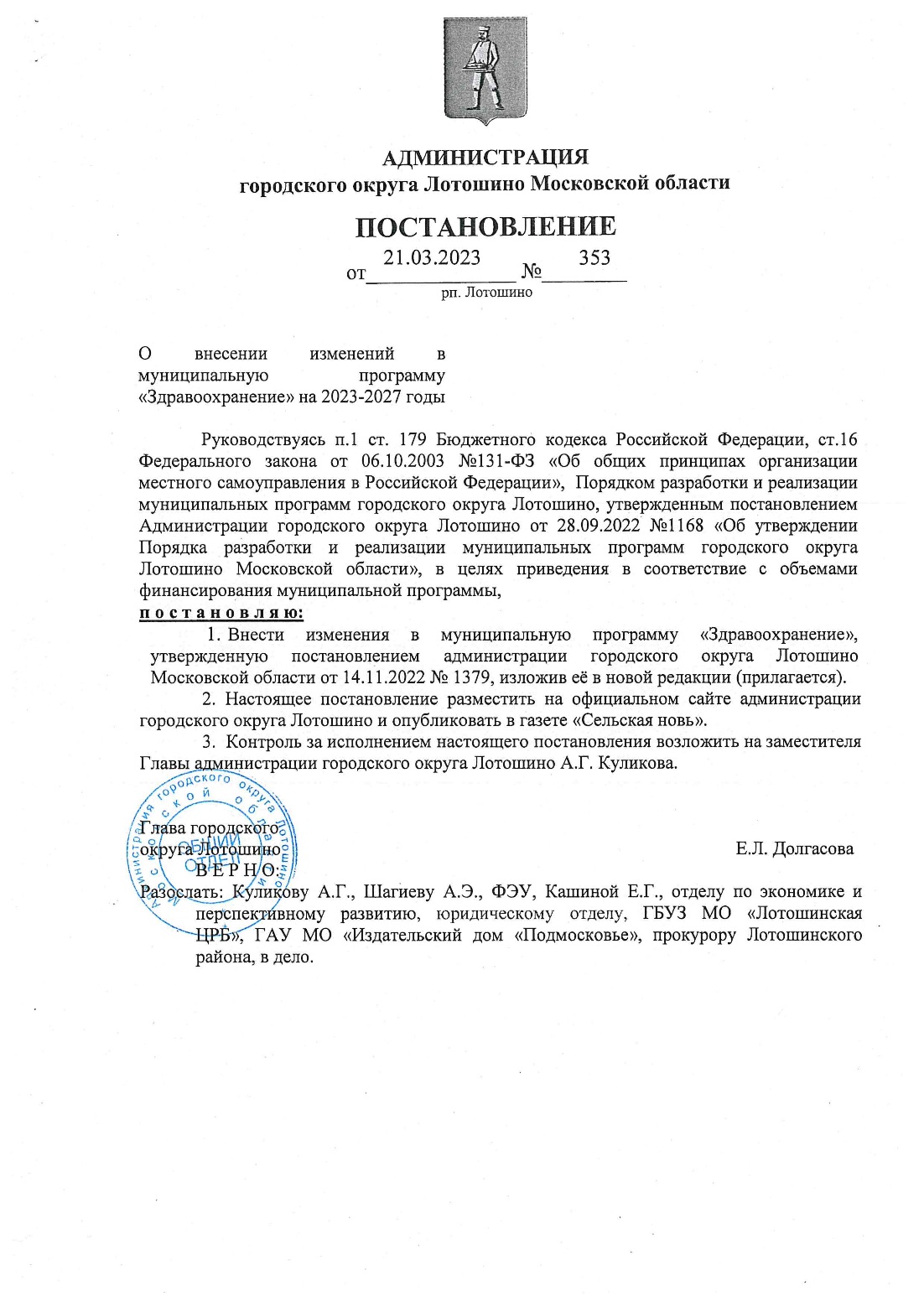                                                                                                                                                                                                                               Приложение к постановлению администрации                                                                                                                                                            городского округа Лотошино                                                                                                                                                                                                                                                                      от 14.11.2022 г. №1379(в редакции постановлений администрации городского округа Лотошино                                                                                                                                                                                                                                                                            от 21.03.2023 №353)Муниципальная программа «Здравоохранение»Паспорт муниципальной программы «Здравоохранение»Характеристика сферы реализации муниципальной программыГлавной задачей системы здравоохранения Московской области и соответственно городского округа Лотошино является организация доступной и качественной медицинской помощи населению, реализация мер, направленных на снижение смертности населения прежде всего от основных причин смерти, профилактику, своевременное выявление на ранних стадиях и лечение заболеваний, которые дают высокий процент смертности среди населения, снижение материнской и младенческой смертности, повышение рождаемости и увеличение продолжительности жизни.На территории городского округа Лотошино Московской области оказывает медицинскую помощь ГБУЗ МО «Лотошинская ЦРБ». В ее состав входят:13 ФАПов2 врачебные амбулатории.Коечный фонд на начало 2022 года составляет 123 койки.Уровень госпитализации в 2021 году составил 179,6%. Пролечено больных в 2021 году 2922 человека по сравнению с 2020 годом -2662 человека. Уровень рождаемости населения (в 2021 г. – 88 детей, в 2020 г. – 89 детей).Уровень общей смертности (в 2021 году – 294 человека; в 2020 году – 306 человек) наибольший процент смертности среди мужчин трудоспособного возраста в результате несчастных случаев, отравлений и травм. Все это приводит к отрицательному естественному приросту населения – минус 1,5.Основными причинами смертности жителей на протяжении ряда лет остаются болезни системы кровообращения (37%), болезни нервной системы (24%), новообразования (10%), травмы, отравления и некоторые другие последствия воздействия внешних причин (7%).Состояние здоровья населения городского округа Лотошино:- болезни системы кровообращения: в 2020 году зарегистрировано 1097 человек, в 2021 году – 1011 человек, отмечается снижение за счет улучшения диагностики;- новообразования: в 2020 году стояли на учете 444 человека, в 2021 г. – 452 человека; - туберкулез: в 2020 году стояло на учете 16 человек, в 2021 г. – 14 человек.- ВИЧ инфекция: в 2020 году стояло на учете 60 человек, в 2021 г. – 64 человека. Профилактика инфекционных заболеваний, проведение санитарно-эпидемиологического надзора и реализация по его результатам профилактических и противоэпидемических мероприятий позволяют предотвратить массовые инфекционные заболевания, значительно уменьшить их последствия, довести заболеваемость по ряду инфекций до спорадического уровня, а некоторые из них ликвидировать. В 2020 – 2021 годах привито население против:- гриппа: 10523 человека (2021 г.), 10330 человек (2020 г.)Кроме того, проводилась вакцинация против коронавирусной инфекции, посещений составило 18087 человек.В течение 2021 года осуществлялась работа, направленная на профилактику и снижение заболеваемости населения. Проводилась дополнительная диспансеризация и профилактические осмотры взрослого населения – 4891 человек, из них углубленная диспансеризация – 650 человек. Проводились профилактические осмотры детского населения: всего осмотрено 2752 ребенка.Лекарственное обеспечение. В городском округе Лотошино на 01.01.2022 г. зарегистрировано 2873 человека, которые имеют группу инвалидности, но только 1621 человек пользуются выпиской льготных лекарственных препаратов из федерального бюджета, что составляет 69,1% от общего числа инвалидов. Остальные граждане отказались от данной услуги. С мая 2019 года доставка лекарственных препаратов в аптечный пункт № 92 «Мособлмедсервис» по автозаказу, еженедельно. Отпуск лекарственных препаратов из Аптечной сети производится по торговому наименованию, а выписка препаратов по Международному Непатентованному наименованию, поэтому пациенты не должны отказываться от предоставленных лекарственных препаратов.Целями муниципальной программы являются улучшение состояния здоровья населения, обеспечение доступности и улучшение качества оказания медицинской помощи населению городского округа Лотошино, повышение эффективности медицинских услуг, объемы, виды и качество которых должны соответствовать уровню заболеваемости и потребностям населения, привлечение и закрепление медицинских кадров в ГБУЗ МО «Лотошинская ЦРБ». Одним из ключевых факторов, влияющих на эффективность реализации мероприятий является формирование в обществе понимания и принятия обществом культуры взаимных обязательств. Это понимание должно включать наличие не только обязательств со стороны государства по обеспечению охраны здоровья и государственных гарантий, но и обязательств граждан заботиться о собственном здоровье, соблюдать определенные нормы. Такая культура в значительной мере должна повлиять на улучшение здоровья населения, обеспечив недопущение вреда здоровью или его коррекцию на самых ранних стадиях, что одновременно снизит темпы увеличения нагрузки на звено стационарной медицинской помощи и позволит направить дополнительные финансовые ресурсы на увеличение объема государственных гарантий оказания медицинской помощи в сложных медицинских случаях.В этой связи формирование здорового образа жизни у граждан, в том числе у детей и подростков, должно быть существенным образом поддержано мероприятиями, направленными на информирование граждан о факторах риска для их здоровья, формирование мотивации к ведению здорового образа жизни и создание условий для ведения здорового образа жизни, снижения уровней факторов риска неинфекционных заболеваний.Здоровый образ жизни предполагает отказ от потребления табака и наркотиков, злоупотребления алкоголем, а также рациональное питание и наличие достаточного уровня физической активности, предотвращающих развитие ожирения. Помимо отказа от активного потребления табака важно быть защищенным от пассивного курения, оказывающего патологическое действие на организм человека. Ведение здорового образа жизни, то есть отсутствие поведенческих факторов риска неинфекционных заболеваний, является важнейшим условием снижения вероятности развития или уменьшения степени выраженности биологических факторов риска - артериальной гипертонии, повышения уровня холестерина и глюкозы в крови. В свою очередь это будет способствовать снижению вероятности развития или уменьшению степени выраженности заболеваний, связанных с атеросклерозом, являющихся основными причинами сверхвысокой смертности населения, особенно трудоспособного возраста (инсульт, инфаркт миокарда, хронические формы ишемической болезни сердца, осложненные сердечной недостаточностью).Формирование здорового образа жизни у детей, подростков, молодежи и студентов в настоящее время имеет также особое значение, что обусловлено большой распространенностью среди них такого поведенческого фактора риска, как курение, а также высокой частотой выявления нерационального питания, избыточной массы тела и ожирения, низкой физической активности. Отдельного внимания заслуживает наркомания.Реализация Программы обеспечит доступность первичной медико-санитарной помощи населению путем формирования у граждан здорового образа жизни, снижения факторов риска неинфекционных заболеваний, снижения уровня распространенности инфекционных заболеваний, профилактика которых осуществляется проведением диспансеризации и иммунизации населения в соответствии с Национальным календарем профилактических прививок.Кадры здравоохранения - это интеллектуальный потенциал отрасли, который требует длительной подготовки, постоянного профессионального развития.Состояние кадровых ресурсов определяет эффективность работы систем здравоохранения, а именно качество и доступность оказываемой медицинской помощи населению. Сегодня кадровый кризис - это проблема международного уровня, которая касается большинства стран мира, в том числе и России.Как и в большинстве стран, именно наличие серьезных кадровых проблем в системе здравоохранения Российской Федерации делает отрасль неэффективной, снижает доступность и качество медицинской помощи населению.Стимулированию привлечения медицинских и фармацевтических работников для работы в медицинском  учреждении  городского округа Лотошино могут способствовать меры социальной поддержки студентов-медиков, обучающихся по целевому набору в государственных образовательных учреждениях высшего профессионального образования.В целях привлечения молодых специалистов для работы в ГБУЗ МО «Лотошинская ЦРБ» и социальной поддержки специалистов, проходящих послевузовскую подготовку, и студентов-медиков, обучающихся по целевым направлениям, администрация городского округа Лотошино предоставляет муниципальные стипендии.              В рамках реализации целей решаются следующие задачи:1. увеличение продолжительности жизни населения за счет формирования здорового образа жизни и профилактики заболеваний;2. повышение доступности и качества оказания специализированной медицинской помощи населению;3. обеспечение населения качественными, эффективными и безопасными лекарственными препаратами;4. выполнение Указа Президента Российской Федерации от 07.05.2018 N 204 "О национальных целях и стратегических задачах развития Российской Федерации на период до 2024 года". Указанные цели и задачи будут достигнуты в процессе реализации вышеназванных подпрограмм.Инерционный прогноз развития сферы здравоохранения городского округа Лотошино 1. Обеспечение государственных гарантий оказания бесплатной медицинской помощи городского округа Лотошино.2. Обеспечение контроля и качества медицинской помощи.3. Повышение эффективности системы организации медицинской помощи на всех этапах в том числе: а) повышение роли профилактики;б) обеспечение доступности для населения первичной медико-санитарной помощи, в том числе в сельской местности. в) повышение доступности и качества специализированной медицинской помощи.г) обеспечение потребности населения в получении высокотехнологичной медицинской помощи.Целевые показатели муниципальной программы«Здравоохранение»Методика расчета значений целевых показателей муниципальной программы «Здравоохранение»Методика определения результатов выполнения мероприятий муниципальной программы «Здравоохранение»Перечень мероприятий подпрограммы I «Профилактика заболеваний и формирование здорового образа жизни. Развитие первичной медико-санитарной помощи»Перечень мероприятий подпрограммы V «Финансовое обеспечение системы организации медицинской помощи»Координатор муниципальной программыЗаместитель главы администрации городского округа Лотошино, курирующий социальные вопросы.Заместитель главы администрации городского округа Лотошино, курирующий социальные вопросы.Заместитель главы администрации городского округа Лотошино, курирующий социальные вопросы.Заместитель главы администрации городского округа Лотошино, курирующий социальные вопросы.Заместитель главы администрации городского округа Лотошино, курирующий социальные вопросы.Заместитель главы администрации городского округа Лотошино, курирующий социальные вопросы.Муниципальный заказчик программыФинансово – экономическое управление  администрации городского округа Лотошино.Финансово – экономическое управление  администрации городского округа Лотошино.Финансово – экономическое управление  администрации городского округа Лотошино.Финансово – экономическое управление  администрации городского округа Лотошино.Финансово – экономическое управление  администрации городского округа Лотошино.Финансово – экономическое управление  администрации городского округа Лотошино.Цели муниципальной программы1. Улучшение состояния здоровья населения и увеличение продолжительности жизни. Развитие первичной медико-санитарной помощи, путем развития системы раннего выявления заболеваний, патологических состояний и факторов риска их развития, включая проведение профилактических осмотров и диспансеризации населения трудоспособного возраста.2. Привлечение и закрепление медицинских кадров в ГБУЗ МО «Лотошинская ЦРБ».1. Улучшение состояния здоровья населения и увеличение продолжительности жизни. Развитие первичной медико-санитарной помощи, путем развития системы раннего выявления заболеваний, патологических состояний и факторов риска их развития, включая проведение профилактических осмотров и диспансеризации населения трудоспособного возраста.2. Привлечение и закрепление медицинских кадров в ГБУЗ МО «Лотошинская ЦРБ».1. Улучшение состояния здоровья населения и увеличение продолжительности жизни. Развитие первичной медико-санитарной помощи, путем развития системы раннего выявления заболеваний, патологических состояний и факторов риска их развития, включая проведение профилактических осмотров и диспансеризации населения трудоспособного возраста.2. Привлечение и закрепление медицинских кадров в ГБУЗ МО «Лотошинская ЦРБ».1. Улучшение состояния здоровья населения и увеличение продолжительности жизни. Развитие первичной медико-санитарной помощи, путем развития системы раннего выявления заболеваний, патологических состояний и факторов риска их развития, включая проведение профилактических осмотров и диспансеризации населения трудоспособного возраста.2. Привлечение и закрепление медицинских кадров в ГБУЗ МО «Лотошинская ЦРБ».1. Улучшение состояния здоровья населения и увеличение продолжительности жизни. Развитие первичной медико-санитарной помощи, путем развития системы раннего выявления заболеваний, патологических состояний и факторов риска их развития, включая проведение профилактических осмотров и диспансеризации населения трудоспособного возраста.2. Привлечение и закрепление медицинских кадров в ГБУЗ МО «Лотошинская ЦРБ».1. Улучшение состояния здоровья населения и увеличение продолжительности жизни. Развитие первичной медико-санитарной помощи, путем развития системы раннего выявления заболеваний, патологических состояний и факторов риска их развития, включая проведение профилактических осмотров и диспансеризации населения трудоспособного возраста.2. Привлечение и закрепление медицинских кадров в ГБУЗ МО «Лотошинская ЦРБ».Перечень подпрограммМуниципальные заказчики подпрограммМуниципальные заказчики подпрограммМуниципальные заказчики подпрограммМуниципальные заказчики подпрограммМуниципальные заказчики подпрограммМуниципальные заказчики подпрограммI «Профилактика заболеваний и формирование здорового образа жизни. Развитие первичной медико-санитарной помощи»Финансово – экономическое управление  администрации городского округа Лотошино.Финансово – экономическое управление  администрации городского округа Лотошино.Финансово – экономическое управление  администрации городского округа Лотошино.Финансово – экономическое управление  администрации городского округа Лотошино.Финансово – экономическое управление  администрации городского округа Лотошино.Финансово – экономическое управление  администрации городского округа Лотошино.V «Финансовое обеспечение системы организации медицинской помощи»Финансово – экономическое управление  администрации городского округа Лотошино.Финансово – экономическое управление  администрации городского округа Лотошино.Финансово – экономическое управление  администрации городского округа Лотошино.Финансово – экономическое управление  администрации городского округа Лотошино.Финансово – экономическое управление  администрации городского округа Лотошино.Финансово – экономическое управление  администрации городского округа Лотошино.Краткая характеристика подпрограмм1. Подпрограмма I предусматривает реализацию задач и мероприятий, которые обеспечат увеличение продолжительности жизни населения за счет формирования здорового образа жизни и профилактики заболеваний. Будет продолжено развитие системы медицинской профилактики неинфекционных заболеваний и формирование здорового образа жизни у населения, в том числе снижение распространенности наиболее значимых факторов риска, первичной медико-санитарной медицинской помощи.2. Подпрограмма V предусматривает привлечение молодых специалистов для работы в ГБУЗ МО «Лотошинская ЦРБ» и социальную поддержку специалистов, проходящих послевузовскую подготовку, и студентов-медиков, обучающихся по целевым направлениям.1. Подпрограмма I предусматривает реализацию задач и мероприятий, которые обеспечат увеличение продолжительности жизни населения за счет формирования здорового образа жизни и профилактики заболеваний. Будет продолжено развитие системы медицинской профилактики неинфекционных заболеваний и формирование здорового образа жизни у населения, в том числе снижение распространенности наиболее значимых факторов риска, первичной медико-санитарной медицинской помощи.2. Подпрограмма V предусматривает привлечение молодых специалистов для работы в ГБУЗ МО «Лотошинская ЦРБ» и социальную поддержку специалистов, проходящих послевузовскую подготовку, и студентов-медиков, обучающихся по целевым направлениям.1. Подпрограмма I предусматривает реализацию задач и мероприятий, которые обеспечат увеличение продолжительности жизни населения за счет формирования здорового образа жизни и профилактики заболеваний. Будет продолжено развитие системы медицинской профилактики неинфекционных заболеваний и формирование здорового образа жизни у населения, в том числе снижение распространенности наиболее значимых факторов риска, первичной медико-санитарной медицинской помощи.2. Подпрограмма V предусматривает привлечение молодых специалистов для работы в ГБУЗ МО «Лотошинская ЦРБ» и социальную поддержку специалистов, проходящих послевузовскую подготовку, и студентов-медиков, обучающихся по целевым направлениям.1. Подпрограмма I предусматривает реализацию задач и мероприятий, которые обеспечат увеличение продолжительности жизни населения за счет формирования здорового образа жизни и профилактики заболеваний. Будет продолжено развитие системы медицинской профилактики неинфекционных заболеваний и формирование здорового образа жизни у населения, в том числе снижение распространенности наиболее значимых факторов риска, первичной медико-санитарной медицинской помощи.2. Подпрограмма V предусматривает привлечение молодых специалистов для работы в ГБУЗ МО «Лотошинская ЦРБ» и социальную поддержку специалистов, проходящих послевузовскую подготовку, и студентов-медиков, обучающихся по целевым направлениям.1. Подпрограмма I предусматривает реализацию задач и мероприятий, которые обеспечат увеличение продолжительности жизни населения за счет формирования здорового образа жизни и профилактики заболеваний. Будет продолжено развитие системы медицинской профилактики неинфекционных заболеваний и формирование здорового образа жизни у населения, в том числе снижение распространенности наиболее значимых факторов риска, первичной медико-санитарной медицинской помощи.2. Подпрограмма V предусматривает привлечение молодых специалистов для работы в ГБУЗ МО «Лотошинская ЦРБ» и социальную поддержку специалистов, проходящих послевузовскую подготовку, и студентов-медиков, обучающихся по целевым направлениям.1. Подпрограмма I предусматривает реализацию задач и мероприятий, которые обеспечат увеличение продолжительности жизни населения за счет формирования здорового образа жизни и профилактики заболеваний. Будет продолжено развитие системы медицинской профилактики неинфекционных заболеваний и формирование здорового образа жизни у населения, в том числе снижение распространенности наиболее значимых факторов риска, первичной медико-санитарной медицинской помощи.2. Подпрограмма V предусматривает привлечение молодых специалистов для работы в ГБУЗ МО «Лотошинская ЦРБ» и социальную поддержку специалистов, проходящих послевузовскую подготовку, и студентов-медиков, обучающихся по целевым направлениям.Источники финансирования муниципальной программы, в том числе по годам реализации программы (тыс. руб.):Расходы (тыс. рублей)Расходы (тыс. рублей)Расходы (тыс. рублей)Расходы (тыс. рублей)Расходы (тыс. рублей)Расходы (тыс. рублей)Источники финансирования муниципальной программы, в том числе по годам реализации программы (тыс. руб.):Всего2023 год2024 год2025 год2026 год2027 годСредства бюджета Московской области------Средства федерального бюджета------Средства бюджета муниципального образования1400,00280,00280,00280,00280,00280,00Внебюджетные средства------Всего, в том числе по годам:1400,00280,00280,00280,00280,00280,00№ п/пНаименование целевых показателейТип показателяЕдиница измерения (по ОКЕИ)Базовое значение                     Планируемое значение по годам реализацииПланируемое значение по годам реализацииПланируемое значение по годам реализацииПланируемое значение по годам реализацииПланируемое значение по годам реализацииОтветственный за достижение показателяНомер Подпрограммы, мероприятий, оказывающих влияние на достижение показателя(Y.ХХ.ZZ)№ п/пНаименование целевых показателейТип показателяЕдиница измерения (по ОКЕИ)Базовое значение                     2023 год2024 год2025 год2026 год2027годОтветственный за достижение показателяНомер Подпрограммы, мероприятий, оказывающих влияние на достижение показателя(Y.ХХ.ZZ)1234567891011121Улучшение состояния здоровья населения и увеличение ожидаемой продолжительности жизни. Развитие первичной медико-санитарной помощи, путем развития системы раннего выявления заболеваний, патологических состояний и факторов риска их развития, включая проведение профилактических осмотров и диспансеризации населения трудоспособного возраста.Улучшение состояния здоровья населения и увеличение ожидаемой продолжительности жизни. Развитие первичной медико-санитарной помощи, путем развития системы раннего выявления заболеваний, патологических состояний и факторов риска их развития, включая проведение профилактических осмотров и диспансеризации населения трудоспособного возраста.Улучшение состояния здоровья населения и увеличение ожидаемой продолжительности жизни. Развитие первичной медико-санитарной помощи, путем развития системы раннего выявления заболеваний, патологических состояний и факторов риска их развития, включая проведение профилактических осмотров и диспансеризации населения трудоспособного возраста.Улучшение состояния здоровья населения и увеличение ожидаемой продолжительности жизни. Развитие первичной медико-санитарной помощи, путем развития системы раннего выявления заболеваний, патологических состояний и факторов риска их развития, включая проведение профилактических осмотров и диспансеризации населения трудоспособного возраста.Улучшение состояния здоровья населения и увеличение ожидаемой продолжительности жизни. Развитие первичной медико-санитарной помощи, путем развития системы раннего выявления заболеваний, патологических состояний и факторов риска их развития, включая проведение профилактических осмотров и диспансеризации населения трудоспособного возраста.Улучшение состояния здоровья населения и увеличение ожидаемой продолжительности жизни. Развитие первичной медико-санитарной помощи, путем развития системы раннего выявления заболеваний, патологических состояний и факторов риска их развития, включая проведение профилактических осмотров и диспансеризации населения трудоспособного возраста.Улучшение состояния здоровья населения и увеличение ожидаемой продолжительности жизни. Развитие первичной медико-санитарной помощи, путем развития системы раннего выявления заболеваний, патологических состояний и факторов риска их развития, включая проведение профилактических осмотров и диспансеризации населения трудоспособного возраста.Улучшение состояния здоровья населения и увеличение ожидаемой продолжительности жизни. Развитие первичной медико-санитарной помощи, путем развития системы раннего выявления заболеваний, патологических состояний и факторов риска их развития, включая проведение профилактических осмотров и диспансеризации населения трудоспособного возраста.Улучшение состояния здоровья населения и увеличение ожидаемой продолжительности жизни. Развитие первичной медико-санитарной помощи, путем развития системы раннего выявления заболеваний, патологических состояний и факторов риска их развития, включая проведение профилактических осмотров и диспансеризации населения трудоспособного возраста.Улучшение состояния здоровья населения и увеличение ожидаемой продолжительности жизни. Развитие первичной медико-санитарной помощи, путем развития системы раннего выявления заболеваний, патологических состояний и факторов риска их развития, включая проведение профилактических осмотров и диспансеризации населения трудоспособного возраста.Улучшение состояния здоровья населения и увеличение ожидаемой продолжительности жизни. Развитие первичной медико-санитарной помощи, путем развития системы раннего выявления заболеваний, патологических состояний и факторов риска их развития, включая проведение профилактических осмотров и диспансеризации населения трудоспособного возраста.1.1Диспансеризация взрослого населения Московской области (Доля взрослого населения, прошедшего диспансеризацию, от общего числа взрослого населения)Приоритетно-целевой, (Рейтинг-45)%Х100100100100100ФЭУ администрации городского округа ЛотошиноПодпрограмма I.Основное мероприятие 02, Мероприятие 02.01.2Привлечение и закрепление медицинских кадров в ГБУЗ МО «Лотошинская ЦРБ»Привлечение и закрепление медицинских кадров в ГБУЗ МО «Лотошинская ЦРБ»Привлечение и закрепление медицинских кадров в ГБУЗ МО «Лотошинская ЦРБ»Привлечение и закрепление медицинских кадров в ГБУЗ МО «Лотошинская ЦРБ»Привлечение и закрепление медицинских кадров в ГБУЗ МО «Лотошинская ЦРБ»Привлечение и закрепление медицинских кадров в ГБУЗ МО «Лотошинская ЦРБ»Привлечение и закрепление медицинских кадров в ГБУЗ МО «Лотошинская ЦРБ»Привлечение и закрепление медицинских кадров в ГБУЗ МО «Лотошинская ЦРБ»Привлечение и закрепление медицинских кадров в ГБУЗ МО «Лотошинская ЦРБ»Привлечение и закрепление медицинских кадров в ГБУЗ МО «Лотошинская ЦРБ»Привлечение и закрепление медицинских кадров в ГБУЗ МО «Лотошинская ЦРБ»2.1Оказание мер социальной поддержки медицинским и фармацевтическим работникам%Х100100100100100ФЭУ администрации городского округа ЛотошиноПодпрограмма V.Основное мероприятие 02, Мероприятие 02.01.№ п/пНаименование показателяЕдиница измеренияПорядок расчетаИсточник данныхПериодичность представления1234562Подпрограмма 1 «Профилактика заболеваний и формирование здорового образа жизни. Развитие первичной медико-санитарной помощи»»Подпрограмма 1 «Профилактика заболеваний и формирование здорового образа жизни. Развитие первичной медико-санитарной помощи»»Подпрограмма 1 «Профилактика заболеваний и формирование здорового образа жизни. Развитие первичной медико-санитарной помощи»»Подпрограмма 1 «Профилактика заболеваний и формирование здорового образа жизни. Развитие первичной медико-санитарной помощи»»Подпрограмма 1 «Профилактика заболеваний и формирование здорового образа жизни. Развитие первичной медико-санитарной помощи»»1Диспансеризация взрослого населения Московской области (Доля взрослого населения, прошедшего диспансеризацию, от общего числа взрослого населения)%Определяется как выраженное в процентах отношение численности граждан старше 18 лет и старше, прошедшего диспансеризацию и профилактические осмотры к общему числу граждан старше 18 лет и старше, подлежащих диспансеризации в 2022 году, которое, согласно целевому показателю №2 Государственной программы Московской области «Здравоохранение Подмосковья на 2019 - 2024 годы», утвержденной Постановлением Правительства Московской области от 9 октября 2018 г. № 715/36 (с изменениями и дополнениями), составляет 25%.Рассчитывается по формуле:Ди = * 100%,где:Ди — исполнение профилактических медицинских осмотров и диспансеризации определённых групп взрослого населения,Дп — численность граждан старше 18 лет и старше, прошедшего профилактические медицинские осмотры и диспансеризацию в отчетном периоде, человек.Дпд — общее число граждан в возрасте 18 лет и старше, подлежащих диспансеризации (прикрепленных, застрахованных) в 2022 году.Данные формы статистической отчетности № 131/о «Сведения о проведении профилактического медицинского осмотра и диспансеризации определенных групп взрослого населения», утвержденная приказом Министерства здравоохранения России от 10.11.2020 № 1207н «Об утверждении учетной формы медицинской документации N 131/у "Карта учета профилактического медицинского осмотра (диспансеризации)» (далее – Приказ № 1207н)Ежеквартально(Не позднее 3 рабочих дней месяца, следующего за отчетным, предоставляется в регламентный срок, непредставление информации оценивается нулевым значением)2Оказание мер социальной поддержки медицинским и фармацевтическим работникам %Рассчитывается по формуле:Ом= Кип/Кп*100%, гдеОм-оказание мер социальной поддержкиКип – количество студентов имеющих право на получение мер социальной поддержкиКп – количество студентов, которым предоставляются меры социальной поддержкиЕжеквартально№п/п№ подпрограммы ХХ№ основного мероприятия YY№ мероприятия ZZНаименование результатаЕдиница измеренияПорядок определения значений12345671050201Выплата стипендий студентам, обучающимся в высших учебных заведениях, и специалистам, проходящим послевузовскую подготовку по целевым направлениям, с последующим трудоустройством в ГБУЗ МО "Лотошинская ЦРБ"человекПри расчете значения результата указывается численность получателей мер социальной поддержки,  предоставляемых в соответствии с Постановлением администрации городского округа Лотошино «Об установлении муниципальных стипендий»№ п/пМероприятие подпрограммыСроки исполнения мероприятияИсточники финансированияВсего
(тыс. руб.)Объем финансирования по годам (тыс. руб.)Объем финансирования по годам (тыс. руб.)Объем финансирования по годам (тыс. руб.)Объем финансирования по годам (тыс. руб.)Объем финансирования по годам (тыс. руб.)Объем финансирования по годам (тыс. руб.)Объем финансирования по годам (тыс. руб.)Объем финансирования по годам (тыс. руб.)Объем финансирования по годам (тыс. руб.)Объем финансирования по годам (тыс. руб.)Ответственный за выполнение мероприятия№ п/пМероприятие подпрограммыСроки исполнения мероприятияИсточники финансированияВсего
(тыс. руб.)2023 год2023 год2023 год2023 год2023 год2024 год2025 год2025 год2026 год2027 годОтветственный за выполнение мероприятия1234566666788910111Основное мероприятие 02. Развитие первичной медико-санитарной помощи, а также системы раннего выявления заболеваний, патологических состояний и факторов риска их развития, включая проведение медицинских осмотров и диспансеризации населения.2023-2027Итого:0000000000Х1Основное мероприятие 02. Развитие первичной медико-санитарной помощи, а также системы раннего выявления заболеваний, патологических состояний и факторов риска их развития, включая проведение медицинских осмотров и диспансеризации населения.2023-2027Средства бюджета Московской области0000000000Х1Основное мероприятие 02. Развитие первичной медико-санитарной помощи, а также системы раннего выявления заболеваний, патологических состояний и факторов риска их развития, включая проведение медицинских осмотров и диспансеризации населения.2023-2027Средства федерального бюджета00000000001Основное мероприятие 02. Развитие первичной медико-санитарной помощи, а также системы раннего выявления заболеваний, патологических состояний и факторов риска их развития, включая проведение медицинских осмотров и диспансеризации населения.2023-2027Средства бюджета городского округа00000000001Основное мероприятие 02. Развитие первичной медико-санитарной помощи, а также системы раннего выявления заболеваний, патологических состояний и факторов риска их развития, включая проведение медицинских осмотров и диспансеризации населения.2023-2027Внебюджетные источники00000000001.1Мероприятие 02.01.Проведение профилактических медицинских осмотров и диспансеризации населения2023-2027Итого:0000000000ФЭУ администрации городского округа Лотошино1.1Мероприятие 02.01.Проведение профилактических медицинских осмотров и диспансеризации населения2023-2027Средства бюджета Московской области0000000000ФЭУ администрации городского округа Лотошино1.1Мероприятие 02.01.Проведение профилактических медицинских осмотров и диспансеризации населения2023-2027Средства федерального бюджета0000000000ФЭУ администрации городского округа Лотошино1.1Мероприятие 02.01.Проведение профилактических медицинских осмотров и диспансеризации населения2023-2027Средства бюджета городского округа0000000000ФЭУ администрации городского округа Лотошино1.1Мероприятие 02.01.Проведение профилактических медицинских осмотров и диспансеризации населения2023-2027Внебюджетные источникиФЭУ администрации городского округа Лотошино1.1Диспансеризация взрослого населения Московской области (Доля взрослого населения, прошедшего диспансеризацию, от общего числа взрослого населения)процентХВсегоИтого 2023 годВ том числе по кварталам:В том числе по кварталам:В том числе по кварталам:В том числе по кварталам:2024 год2025 год2025 год2026 год2027 годХ1.1Диспансеризация взрослого населения Московской области (Доля взрослого населения, прошедшего диспансеризацию, от общего числа взрослого населения)процентХВсегоИтого 2023 годIIIIIIIV2024 год2025 год2025 год2026 год2027 годХ1.1Диспансеризация взрослого населения Московской области (Доля взрослого населения, прошедшего диспансеризацию, от общего числа взрослого населения)процентХВсего25----2525252525Х1.2Мероприятие 02.02.Информирование застрахованных лиц о видах, качестве и об условиях предоставления им медицинской помощи медицинскими организациями.2023-2027Итого:0000000000ФЭУ администрации городского округа Лотошино1.2Мероприятие 02.02.Информирование застрахованных лиц о видах, качестве и об условиях предоставления им медицинской помощи медицинскими организациями.2023-2027Средства бюджета Московской области0000000000ФЭУ администрации городского округа Лотошино1.2Мероприятие 02.02.Информирование застрахованных лиц о видах, качестве и об условиях предоставления им медицинской помощи медицинскими организациями.2023-2027Средства федерального бюджета0000000000ФЭУ администрации городского округа Лотошино1.2Мероприятие 02.02.Информирование застрахованных лиц о видах, качестве и об условиях предоставления им медицинской помощи медицинскими организациями.2023-2027Средства бюджета городского округа0000000000ФЭУ администрации городского округа Лотошино1.2Мероприятие 02.02.Информирование застрахованных лиц о видах, качестве и об условиях предоставления им медицинской помощи медицинскими организациями.2023-2027Внебюджетные средства0000000000ФЭУ администрации городского округа ЛотошиноИтого по подпрограммеИтого:00000000000Итого по подпрограммеСредства бюджета Московской области00000000000Итого по подпрограммеСредства федерального бюджета00000000000Итого по подпрограммеСредства бюджета городского округа00000000000Итого по подпрограммеВнебюджетные средства00000000000№ п/пМероприятие подпрограммыСроки исполнения мероприятияИсточники финансированияВсего
(тыс. руб.)Объем финансирования по годам (тыс. руб.)Объем финансирования по годам (тыс. руб.)Объем финансирования по годам (тыс. руб.)Объем финансирования по годам (тыс. руб.)Объем финансирования по годам (тыс. руб.)Объем финансирования по годам (тыс. руб.)Объем финансирования по годам (тыс. руб.)Объем финансирования по годам (тыс. руб.)Объем финансирования по годам (тыс. руб.)Ответственный за выполнение мероприятия№ п/пМероприятие подпрограммыСроки исполнения мероприятияИсточники финансированияВсего
(тыс. руб.)2023 год2023 год2023 год2023 год2023 год2024 год2025 год2026 год2027 годОтветственный за выполнение мероприятия123456666678910111Основное мероприятие 02. Развитие мер социальной поддержки медицинских работников2023-2027Итого:1400,00280,00280,00280,00280,00280,00280,00280,00280,00280,00Х1Основное мероприятие 02. Развитие мер социальной поддержки медицинских работников2023-2027Средства бюджета Московской области0000000000Х1Основное мероприятие 02. Развитие мер социальной поддержки медицинских работников2023-2027Средства федерального бюджета00000000001Основное мероприятие 02. Развитие мер социальной поддержки медицинских работников2023-2027Средства бюджета городского округа1400,00280,00280,00280,00280,00280,00280,00280,00280,00280,001Основное мероприятие 02. Развитие мер социальной поддержки медицинских работников2023-2027Внебюджетные средства00000000001.1Мероприятие 02.01.Стимулирование привлечения медицинских и фармацевтических работников для работы в медицинских организациях2023-2027Итого:1400,00280,00280,00280,00280,00280,00280,00280,00280,00280,00ФЭУадминистрациигородского округаЛотошино1.1Мероприятие 02.01.Стимулирование привлечения медицинских и фармацевтических работников для работы в медицинских организациях2023-2027Средства бюджета Московской области0000000000ФЭУадминистрациигородского округаЛотошино1.1Мероприятие 02.01.Стимулирование привлечения медицинских и фармацевтических работников для работы в медицинских организациях2023-2027Средства федерального бюджета0000000000ФЭУадминистрациигородского округаЛотошино1.1Мероприятие 02.01.Стимулирование привлечения медицинских и фармацевтических работников для работы в медицинских организациях2023-2027Средства бюджета городского округа1050,00210,00210,00210,00210,00210,00210,00210,00210,00210,00ФЭУадминистрациигородского округаЛотошино1.1Мероприятие 02.01.Стимулирование привлечения медицинских и фармацевтических работников для работы в медицинских организациях2023-2027Внебюджетные средства0000000000ФЭУадминистрациигородского округаЛотошиноВыплата стипендий студентам, обучающимся в высших учебных заведениях, и специалистам, проходящим послевузовскую подготовку по целевым направлениям, с последующим трудоустройством в ГБУЗ МО "Лотошинская ЦРБ"ХХВсегоИтого  2023 годВ том числе по кварталам:В том числе по кварталам:В том числе по кварталам:В том числе по кварталам:2024 год2025 год2026 год2027 годХВыплата стипендий студентам, обучающимся в высших учебных заведениях, и специалистам, проходящим послевузовскую подготовку по целевым направлениям, с последующим трудоустройством в ГБУЗ МО "Лотошинская ЦРБ"ХХВсегоИтого  2023 годIIIIIIIV2024 год2025 год2026 год2027 годХВыплата стипендий студентам, обучающимся в высших учебных заведениях, и специалистам, проходящим послевузовскую подготовку по целевым направлениям, с последующим трудоустройством в ГБУЗ МО "Лотошинская ЦРБ"ХХ8888888888Итого по подпрограммеИтого:1400,00280,00280,00280,00280,00280,00280,00280,00280,00280,00Итого по подпрограммеСредства бюджета Московской области000000000Итого по подпрограммеСредства федерального бюджета0000000000Итого по подпрограммеСредства бюджета городского округа1400,00280,00280,00280,00280,00280,00280,0020,00280,00280,00Итого по подпрограммеВнебюджетные средства0000000000